APPLICATION FOR TESTINGProduct /test object data: List of tests The standard test methods are applied in testing. The exact scope of list is Internet address www.kiwa.com/ee (certificate of accreditation annex L034). Additional terms and agreementsIf there will be additional testing required then customer will be inform of additional costs!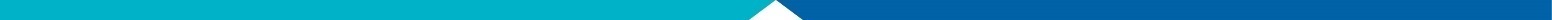 Customer:DateAddress:Contact person:TelephoneE-mailProductDocumentationProduct standardType testing according to the standardName of standard(s)Tests according to the test plan Annex or  subitem of standardCustomer signature Filled by Inspecta Estonia OÜCustomer name, signature and date